Конспект НОД по ИЗО (лепка) во 2-ой младшей группе «Ягодка»Тема: «Витамины всем нужны, для здоровья так важны»Подготовила Сулягина О.И. воспитатель МБДОУ д/с №17, г. Рузаевка 2020 г.Цель: формировать умение скатывать комочки пластилина между ладонями круговыми движениями.Задачи:Развивающие: развивать мелкую моторику кистей рук, усидчивость, речь детей, как средство общения.Образовательные: закрепить знания о витаминах, их пользе для здоровья.Воспитательные: формировать интерес к лепке, знакомить с правилами безопасности в обращении с лекарствами, воспитывать отзывчивость.Оборудование: доски, пластилин, салфетки, игрушка Лунтик.Предварительная работа: чтение стихотворения К.И.Чуковского «Доктор Айболит», «Лунтик и его друзья».Ход занятия:Раздается стук в дверь. В гости к детям «приходит» Лунтик.Воспитатель:- Ребята, посмотрите, к нам в гости пришел Лунтик. А, почему ты такой грустный?Лунтик:-Здравствуйте, ребята! Мы с Кузей так спешили к вам сегодня в гости! Но, Кузя простудился и теперь лежит в постели. К нему приходил доктор и прописал ему витамины. Ребята, а вам прописывали витамины? Для чего нужны витамины? (ответы детей).Воспитатель:-Правильно, ребята, витамины помогают нам быстрее справляться с болезнями и не болеть.Лунтик:-А, где же я возьму витамины, ведь в нашем лесу их нет!Воспитатель:-Ребята, чем мы с вами можем помочь Лунтику?(ответы детей).Правильно, мы слепим витамины из пластилина, чтобы Кузя быстрее поправился. А Лунтик будет смотреть, как мы лепим.Воспитатель:- Ребята, вспомните ,какие витамины прописывал вам ваш доктор.Какой они формы? Какого цвета? (ответы детей).- Правильно, молодцы. (Показываю витамины, рассматриваем их).-Прежде, чем мы приступим к работе, поиграем в игру.Пальчиковая игра «Прогулка»Пошли пальчики гулять,    Пальцы обеих рук дети сжимают в кулаки, большие    пальцы опущены вниз и как бы прыжками двигаются по бедру к колену.А вторые догонять.              Выполняют ритмичные движения  указательными пальцамТретьи пальчики бегом.      движения средних пальцев в быстром темпеА четвертые пешком,          медленные движения безымянных пальцев по  Пятый пальчик поскакал     ритмичные касания мизинчиками по бедрам;И в конце пути упал.            хлопок обеими ладонями по коленям.Воспитатель:Теперь ,ребята, приступайте к работе.Воспитатель напоминает детям приемы лепки(круговыми движениями раскатывать пластилин между ладошками).Самостоятельная работа.Дети лепят витаминки из пластилина.Рефлексия. Закрепление.Ребята отдают свои витаминки Лунтику, предварительно их посчитав.Лунтик:-Ребята, большое вам спасибо за то,, что вы меня выручили! Я все витамины передам Кузе и он обязательно поправится .А я вам тоже принес угощение от бабы Капы. (Лунтик дарит детям пирог).-До свидания, ребята! В следующий раз мы к вам придем в гости вместе с Кузей!!	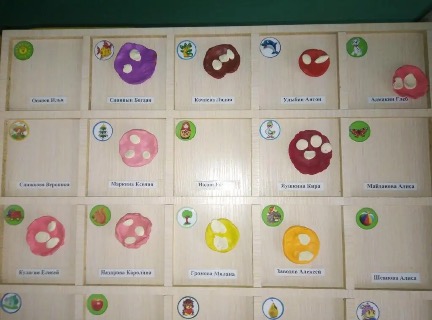 